（認圖識字）農曆新年          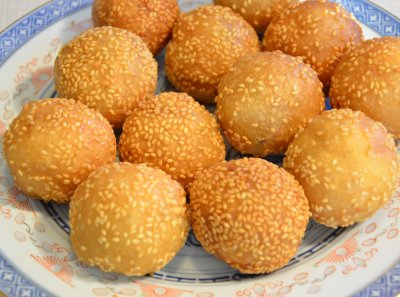 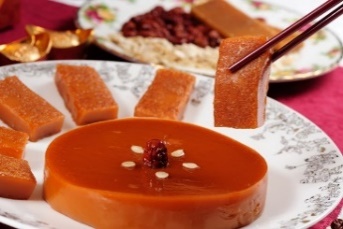 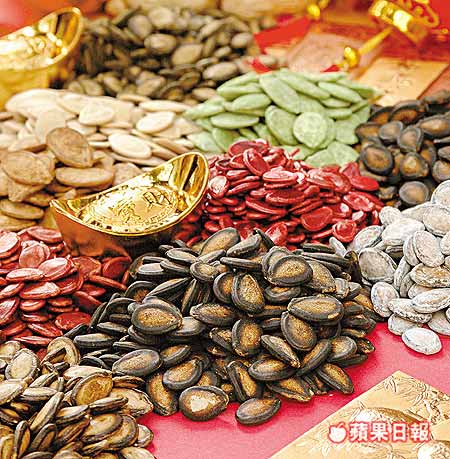 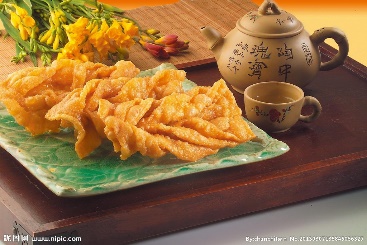 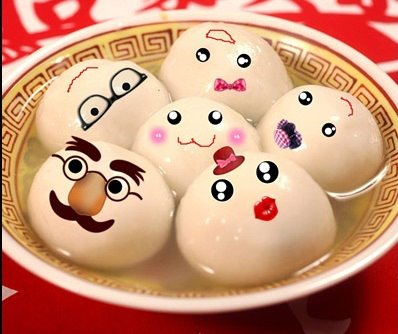 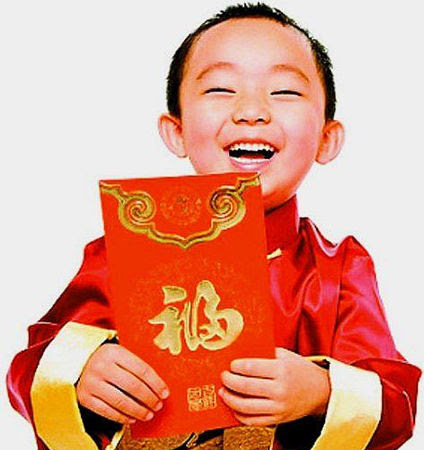 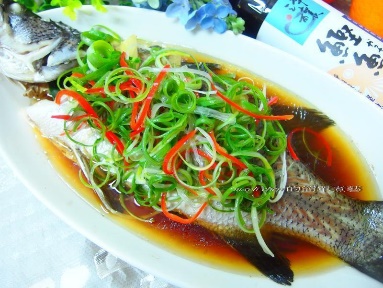 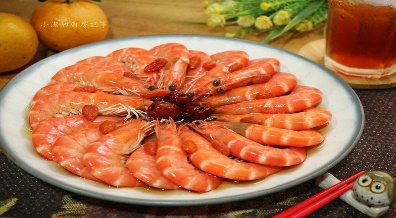 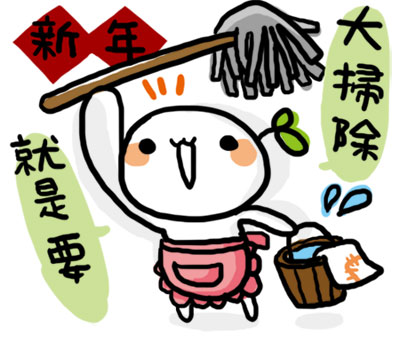 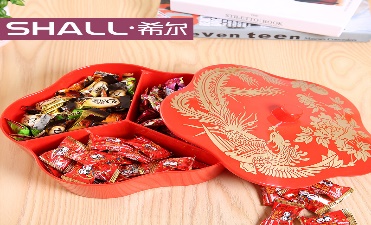 